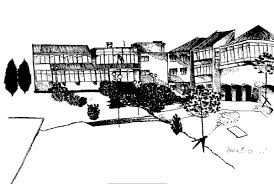 KLASA: 621-02/20-01/01URBROJ:  2105-18-01/20-07U Umagu, 6. ožujka 2020. godine                                                                 Z A P I S N I K  sa sastanka Povjerenstva za provedbu javnoga poziva i izbor najpovoljnije ponude za jednodnevni izlet šestih razredaNadnevak: 27. veljače 2020.                                                                     Vrijeme početka: 14 hMjesto održavanja: Učionica br.26.POPIS NAZOČNIH:Razrednici, predstavnici roditelja u Vijeću roditelja 6. razreda i predstavnici učenika u Vijeću učenika (13 od 16 članova)OPRAVDANO ODSUTNI (4 od 17 članova) :Sanja Zakinja, ravnateljica OŠ Marije i Line Umagpredstavnik roditelja 6.a razrednog odijeljenjapredstavnik roditelja 6.b razrednog odijeljenjapredstavnik roditelja 6.e razrednog odijeljenjaDnevni red:Otvaranje pristiglih ponuda za izvanučioničku nastavu Odabir ponuda za predstavljanje roditeljima RazličitoAd. 1Predsjednica Povjerenstva za provedbu javnoga poziva i izbor najpovoljnije ponude za jednodnevni izlet 6. razreda OŠ Marije i Line Umag u šk. god. 2019./20. Mirela Zemčak izvijestila je članove Povjerenstva da će se na današnjem sastanku otvarati ponude za jednodnevni izlet šestih razreda Osnovne škole Marije i Line, Umag pristiglih na javni poziv.Utvrđeno je da su pristigle četiri ponude u roku propisanom u javnom pozivu. ZEATURS, Pula Uvidom u pečat omotnice ustanovljeno je da je ponuda zaprimljena dana 21.02.2020.Ponude su otvorene  i pročitane:Ponuda sadržava: plan puta: NP Risnjak – staza  „Leska“ – Fužine – špilja „Vrelo“ prijevoz turističkim autobusomručak u Fužinamaulaznice i stručno vodstvo za NP Risnjak i špilju Vrelopredviđeni broj učitelja: 7 učitelja vrijeme realizacije puta: svibanj 2020.predviđeni broj učenika: 110 (-3 učenika predviđeno odstupanje)5 gratisaosiguranje od nesretnog slučaja 2. Stella tours, RijekaUvidom u pečat omotnice ustanovljeno je da je ponuda zaprimljena dana 21.1.2020. Ponuda sadržava: plan puta: NP Risnjak – staza  „Leska“ – Fužine – špilja „Vrelo“ prijevoz turističkim autobusomručak u NP Risnjakulaznice i stručno vodstvo za NP Risnjak ulaznice za špilju Vrelopredviđeni broj učitelja: 7 učitelja vrijeme realizacije puta: svibanj 2020.predviđeni broj učenika: 110 (-3 učenika predviđeno odstupanje)5 gratisaosiguranje od odgovornosti, jamčevina za TPA     3.  A.N.A.B.A.R. tours, Rijeka Uvidom u pečat omotnice ustanovljeno je da je ponuda zaprimljena dana 21.1.2020. Ponuda sadržava: plan puta: NP Risnjak – staza  „Leska“ – Fužine – špilja „Vrelo“- jezero Bajerprijevoz turističkim autobusomručak u Fužinamaulaznice i stručno vodstvo za NP Risnjak i špilju Vrelopredviđeni broj učitelja: 7 učitelja vrijeme realizacije puta: svibanj 2020.predviđeni broj učenika: 110 (-3 učenika predviđeno odstupanje)5 gratisaosiguranje od nesretnog slučaja  4. ARTIK, UmagUvidom u pečat omotnice ustanovljeno je da je ponuda zaprimljena dana 22.01.2020Ponuda sadržava: plan puta: NP Risnjak – staza  „Leska“ – Delnice - Fužine – špilja „Vrelo“ prijevoz turističkim autobusomručak u blizini Fužinaulaznice i stručno vodstvo za NP Risnjak i špilju Vrelopratitelj putovanja - vodičpredviđeni broj učitelja: 7 učitelja vrijeme realizacije puta: svibanj 2020.predviđeni broj učenika: 110 (-3 učenika predviđeno odstupanje)5 gratisaOrganizacija putovanjaOsiguranje putnika u autobusuOsiguranje od odgovornostiOsiguranje od nezgodePonuda sadržava i posjet Popovićevom mlinu u Delnicama, ali u cijenu aranžmana nije uključena ulaznica za mlin, već se dodatno plaća 20 kuna.A.d. 2.               Nakon razmatranja pristigle ponude po okončanom postupku javnog poziva, povjerenstvo se jednoglasno složilo da ponude udovoljavaju uvjetima iz poziva i kao takve proslijedit će se roditeljima na prezentaciju. Pozivaju se turističke agencije koja su dostavile ponude da se predstave na zajedničkom roditeljskom sastanku koji će se održati.dana 2.3.  2020. u Plavoj dvorani s početkom u 17 sati. 							ZAPISNIK VODILA:                                                                             Matea Mažuran, član Povjerenstva